Page 1 of 1Certificate of Lot Conformance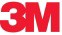 3M HUTCHINSON905/915 Adams St. SE Hutchinson, MN 55350SOUTHERN COATING & NAMEPLATE 6200 GETTY DRN LITTLE ROCK AR 721171613Date certificate is prepared:   May-16-2014	Order Ship Date:	May-16-2014The 3M product listed below was produced in accordance with standard manufacturing processes for the product in effect at the time of manufacture.Lot Number:40790613992-	Date of Manufacture:Mar-20-2014Please contact your 3M Customer Service Representative if you have any questions.Warranty and Limited Remedy: Unless stated otherwise in 3M's product literature, packaging inserts or product packaging for individual products, 3M warrants that each 3M product meets the applicable 3M specifications at the time 3M ships the product. Individual products may have additional or different warranties as stated on product literature, package inserts or product packages. 3M MAKES NO OTHER  WARRANTIES OR CONDITIONS, EXPRESS OR IMPLIED, INCLUDING, BUT NOT LIMITED TO, ANY IMPLIED WARRANTY OR CONDITION OF MERCHANTABILITY OR FITNESS FOR A PARTICULAR PURPOSE OR ANY IMPLIED WARRANTY ORCONDITION ARISING OUT OF A COURSE OF DEALING, CUSTOM OR USAGE OF TRADE. User is responsible for determining whether the 3M product is fit for a particular purpose and suitable for user's application. If the 3M product is shown to be nonconforming within the warranty period, your exclusive remedy and 3M's sole obligation will be, at 3M's option, to replace the nonconforming 3M product or refund the purchase price.Limitation of Liability: Except where prohibited by law, 3M will not be liable for any loss or damage arising from the 3M product, whether direct, indirect, special, incidental or consequential, regardless of the legal theory asserted, including warranty, contract, negligence or strict liability.This certificate or any information contained in it does not amend or change any applicable 3M terms and conditions of sale.3M Invoice NumberFK452003M Invoice NumberFK45200Customer PO Number5703Customer PO Number5703Customer Part Number7966WDL24363M Stock NumberProduct DescriptionProduct DescriptionProduct DescriptionProduct Description70-0067-3431-67966WDL 24 IN X 36 IN SHEETS 50/BOX7966WDL 24 IN X 36 IN SHEETS 50/BOX7966WDL 24 IN X 36 IN SHEETS 50/BOX7966WDL 24 IN X 36 IN SHEETS 50/BOXUPC Number00051115634741Shelf Life18 MONTHS FROM SHIPMENT DATEShelf Life18 MONTHS FROM SHIPMENT DATEShelf Life18 MONTHS FROM SHIPMENT DATEStorage Condition for this ProductHUMIDITY CONTROLLED STORAGE (16C/60F TO 27C/80F & 40-60% RH)Storage Condition for this ProductHUMIDITY CONTROLLED STORAGE (16C/60F TO 27C/80F & 40-60% RH)